TOPS TOURNOIS PAJHaut du formulaireAfficher le classement...Date du classement : Epreuve : Type de top : Afficher le top Pour...Fédération
CBR/CS
CBD
AS/ESB/CFBInstance sélectionnéeTop Cat. -18Top sur la division "-18" pour les Formules sportives et Multi-épreuves de PAJBas du formulaire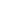 #JoueurN° licenceAS4 meilleures performances4 meilleures performances4 meilleures performances4 meilleures performancesMoyenneNb tournoi 1.MOYROUD Nathan402501C.F.B.BEAUREPAIRE LA COTE3019181520.502 / 2 2.GARNIER Romain195822A.B. LA GIRAUDIERE23201815.252 / 2 3.GALLAND Mathis133188J.B.DE VARCES1616131114.002 / 2 4.BONNASSIEUX William232059A.B. LA GIRAUDIERE23201113.502 / 2 5.MAZOYER Anthony318823B.DE LA MOTTE SERVOLEX201513513.252 / 2 6.ROFFINO Mathéo466873A.S.P.T.T. ALBI2518612.252 / 2 7.CORDIER Florian407323A.B. LES OLMES18171111.502 / 2 8.CHAVET Mathieu248250OLYMPIQUE MACON BOULES251810.751 / 1 9.MERLE Axel132993A.B. CURIE16156610.752 / 2 10.TOUSCH Theo408871A.S.M.BELFORT17131110.252 / 2 11.LEYGNADIER Quentin403433BOULE LYONNAISE FRONTIGNAN LA PEYRADE231810.252 / 2 12.BRESCIANO Gianni414832CFB MONACO261410.001 / 1 13.GOUILLOUD Clement402495C.F.B.BEAUREPAIRE LA COTE23169.751 / 1 14.BOUCHET Noah244602SPORT-BOULES SAINTES28109.501 / 1 15.DUPUY Jordan216366A.B. LES OLMES151399.252 / 2 16.BUZZINO Timothé480616A.S.B. RUMILLY20179.251 / 1 17.PEYRON-GERARD Nicolas550737BOULE FERREE GAPENCAISE191089.251 / 2 18.ASTIC Baptiste642721C.F.B. SAINT VICTOR2387.750 / 1 19.GRAND Yolan235705A.S.J.B. ANNONAY17147.750 / 1 20.BERGON Anthony466875A.S.P.T.T. ALBI19117.501 / 1 21.PAGET Théo175684A.S.M.BELFORT15147.250 / 1 22.PERNET Maxime208150B.DE LA MOTTE SERVOLEX19107.251 / 1 23.SAGE Romain328586B. LA POUSSETTE-BIBOST17117.001 / 1 23.LEPORTIER Valentin334384BOULE FERREE GAPENCAISE17117.000 / 1 25.AUBLE Floriant431031U.S.B. BELHOMERT BOULES1986.751 / 1 26.MEILLAND Jeremy403840U.B. DE BELLEGARDE EN FOREZ13776.752 / 2 27.THEVENIN Flavien480618A.S.B. RUMILLY14126.501 / 1 28.GALTEAU Antony721466A.B. ANGOUMOISINE16106.501 / 1 29.JAVIX Thibaut327764C.F.B.BEAUREPAIRE LA COTE15116.501 / 1 30.BENAC Gaétan326715A.S.C.A BOULE LYONNAISE14126.501 / 1 31.BRUYERE Kevin166068C.F.B. SAINT VICTOR11876.501 / 2 32.PERRIN Camille216383A.B. LES OLMES13136.501 / 1 33.MORALES Samuel334383A.B.BRIANCONNAISE111136.251 / 2 34.TOUSCH Axel408870A.S.M.BELFORT13116.001 / 1 35.ROBERT Quentin251425SPORT BOULE ROMORANTINAIS1596.001 / 1 36.BARAZZUTTI Erwan140532C.F.B.BEAUREPAIRE LA COTE12115.751 / 1 37.BRUNI Baptiste252489BOULE FERREE GAPENCAISE2035.751 / 1 38.SOUVETON Quentin715316B. A. DE STE-SIGOLENE1585.751 / 1 39.MAIRE Yoann166075C.F.B. SAINT VICTOR1385.250 / 1 40.BERAUD Loïc142614A.B. GRESSE EN VERCORS11105.251 / 1 41.BENOIT Tanguy219234A.B. DE MANZIAT1195.001 / 1 42.DESMARIS Lucas485127U.B. MONTREVEL1184.751 / 1 43.VINCENT Yoan185662A.B. ST MARTIN EN HAUT194.751 / 1 44.FARRUGIA Jonathan416589CFB MONACO1364.751 / 1 45.BRAILLY Clément336376B.CHAMPSAURINE1274.750 / 1 46.DANGAS Baptiste413367CFB DE MORNANT1264.501 / 1 47.VOZZA Nathan655339A.B. ST PAUL DE VARAX1254.251 / 1 48.NURY Quentin608577B. A. DE STE-SIGOLENE1524.251 / 1 49.LEPORATI Victor257127CFB MONACO974.001 / 1 50.GUENAND Alexis536351A.S.B.L. LARCAY1514.001 / 1 51.BONTEMPS Thomas403363CFB DE MORNANT1154.001 / 1 52.MOLLARD Paul141121B.DE LA MOTTE SERVOLEX873.751 / 1 53.RENOUD Jonathan333570U.B. MONTREVEL1143.751 / 1 54.LAFAY Anthony668060GAZ ELEC BOULES963.751 / 1 55.VELLI Alan541378CFB MONACO1053.751 / 1 56.LACHAIZE Leo412728A. BELFORTAINE CHEMINOTS773.501 / 1 57.PATALA Enzo140206SPORT-BOULES ST VULBAS143.501 / 1 58.GALLAY Amaury668423A.S.B SENNECEY LE GD863.501 / 1 58.MEUNIER Baptiste416016SPORT-BOULES ST VULBAS863.501 / 1 60.ABELFO Enzo148702BOULE FERREE GAPENCAISE953.500 / 1 61.CELLIER Alexis195112B.A. STE FOY L'ARGENTIERE9413.502 / 2 62.ARNAUD Quentin337475C.F.B. DE VINAY853.251 / 1 63.VARAGNAT Johan225745A.B. LES OLMES1113.001 / 1 64.BONNEFOY Thomas166067C.F.B. SAINT VICTOR753.000 / 1 65.CAPITAIN Nathan657967A.S.J.B. ANNONAY933.000 / 1 66.BUFFAZ Anthony405569A.S.PAS DE L ECHELLE1203.001 / 1 67.BENOIT Florian409697A.B. CURIE843.001 / 1 68.MEUNIER Ludovic604984A.B. VILLENEUVE753.001 / 1 69.JAULET Benjamin468837A.S.B SENNECEY LE GD843.001 / 1 70.VINCENT Lucas711399A.S.B. RUMILLY742.751 / 1 71.LARIVE Julien465551C.F.B.CAP PORTETS832.751 / 1 72.MAGNAN Nicolas405168B.CHAMPSAURINE652.750 / 1 73.CLAIRET Gaétan272811BOULE SPORTIVE DIGOINAISE742.751 / 1 74.BODENGHIEM Diego721743BOULE FALAISIENNE1002.501 / 1 75.DUMEZ Alexandre528945A.S.B.L. LARCAY552.501 / 1 76.CHERBLANC Corentin158385A.B. LA GIRAUDIERE1002.501 / 1 77.SAUCHAY Antoine260487A B CHALAMONT632.251 / 1 77.YILDIZ Yannis587701A B CHALAMONT632.251 / 1 79.BARNAY Adrien714978C.F.B. DE VINAY902.251 / 1 80.BRUNEL Theo654382A.S.J.B. ANNONAY542.250 / 1 81.LEFAURE Nicolas216844C.F.B.BEAUREPAIRE LA COTE812.251 / 1 82.COLIN Jean248251OLYMPIQUE MACON BOULES632.251 / 1 83.GALMICHE Paul534983E.B. DE VIEUGY542.251 / 1 84.MICHAUD Vincent253072A.B-ABERGEMENT CLEMENCIAT82.001 / 1 85.GARREAU Thomas336713A.B. DE L ISLE D ESPAGNAC802.001 / 1 85.GALLIN Joan717127A.B. LES AVENIERES802.001 / 1 87.ARGOUD Nicolas598077A.B. LES OLMES712.001 / 1 88.CHARLOT Benoit721744BOULE FALAISIENNE431.751 / 1 88.VERAY Nans716269A.B.BRIANCONNAISE431.750 / 1 90.VERRIERE Alan216854B. JOUXIENNE701.751 / 1 91.CAVE Maxime272631A B CHALAMONT431.751 / 1 92.TOLMOS Valentin393446U.B. BAGNOLAISE61.501 / 1 93.CROUZET Geoffrey327532B. DU VIEUX COQ511.501 / 1 94.MAGNAN Julien336377B.CHAMPSAURINE331.500 / 1 95.MONIN Thibaut468839A.S.B SENNECEY LE GD601.501 / 1 96.DAVIN Maxanse148758BOULE FERREE GAPENCAISE401.000 / 1 96.GEMO Gaetan774762C.F.B. DE VINAY401.001 / 1 98.CAILLAUD Vincent661741A.B.BRIANCONNAISE311.000 / 1 99.ROUAT Emeric456523A B CHALAMONT20.501 / 1 100.JEAN-JACQUES Alexandre598695C.B.BAGNERAIS100.251 / 1